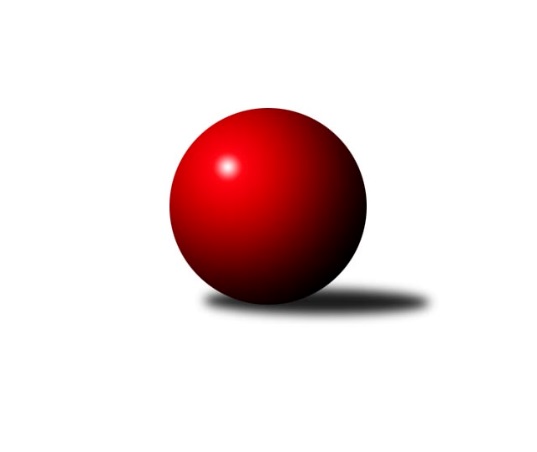 Č.6Ročník 2023/2024	29.5.2024 Krajský přebor Ústeckého kraje 2023/2024Statistika 6. kolaTabulka družstev:		družstvo	záp	výh	rem	proh	skore	sety	průměr	body	plné	dorážka	chyby	1.	SKK Podbořany B	6	5	1	0	33.0 : 15.0 	(43.0 : 29.0)	2502	11	1729	773	46	2.	SKK Bílina	6	5	0	1	32.0 : 16.0 	(37.5 : 34.5)	2487	10	1745	742	50.8	3.	TJ Teplice Letná B	6	4	0	2	30.0 : 18.0 	(40.0 : 32.0)	2502	8	1749	752	46.8	4.	Sokol Spořice	6	3	0	3	23.0 : 25.0 	(35.5 : 36.5)	2446	6	1730	716	52.3	5.	TJ KK Louny	5	2	0	3	17.0 : 23.0 	(27.0 : 33.0)	2412	4	1710	702	55.4	6.	Sokol Ústí n. L.	6	1	1	4	17.0 : 31.0 	(30.0 : 42.0)	2409	3	1686	723	63.2	7.	TJ Lokomotiva Ústí n. L. C	5	1	0	4	14.0 : 26.0 	(25.5 : 34.5)	2357	2	1676	681	57.2	8.	TJ Elektrárny Kadaň B	6	1	0	5	18.0 : 30.0 	(37.5 : 34.5)	2393	2	1689	704	48.3Tabulka doma:		družstvo	záp	výh	rem	proh	skore	sety	průměr	body	maximum	minimum	1.	SKK Podbořany B	2	2	0	0	12.0 : 4.0 	(17.0 : 7.0)	2607	4	2613	2600	2.	SKK Bílina	2	2	0	0	12.0 : 4.0 	(12.0 : 12.0)	2446	4	2467	2424	3.	TJ Teplice Letná B	4	2	0	2	17.0 : 15.0 	(25.5 : 22.5)	2559	4	2662	2504	4.	Sokol Spořice	4	2	0	2	15.0 : 17.0 	(24.5 : 23.5)	2377	4	2408	2346	5.	Sokol Ústí n. L.	3	1	1	1	12.0 : 12.0 	(17.5 : 18.5)	2335	3	2368	2304	6.	TJ KK Louny	2	1	0	1	8.0 : 8.0 	(12.0 : 12.0)	2506	2	2574	2438	7.	TJ Elektrárny Kadaň B	4	1	0	3	13.0 : 19.0 	(24.5 : 23.5)	2475	2	2544	2422	8.	TJ Lokomotiva Ústí n. L. C	2	0	0	2	4.0 : 12.0 	(10.5 : 13.5)	2443	0	2485	2400Tabulka venku:		družstvo	záp	výh	rem	proh	skore	sety	průměr	body	maximum	minimum	1.	SKK Podbořany B	4	3	1	0	21.0 : 11.0 	(26.0 : 22.0)	2475	7	2597	2304	2.	SKK Bílina	4	3	0	1	20.0 : 12.0 	(25.5 : 22.5)	2498	6	2560	2425	3.	TJ Teplice Letná B	2	2	0	0	13.0 : 3.0 	(14.5 : 9.5)	2473	4	2560	2386	4.	Sokol Spořice	2	1	0	1	8.0 : 8.0 	(11.0 : 13.0)	2481	2	2501	2460	5.	TJ Lokomotiva Ústí n. L. C	3	1	0	2	10.0 : 14.0 	(15.0 : 21.0)	2329	2	2492	2074	6.	TJ KK Louny	3	1	0	2	9.0 : 15.0 	(15.0 : 21.0)	2381	2	2526	2273	7.	TJ Elektrárny Kadaň B	2	0	0	2	5.0 : 11.0 	(13.0 : 11.0)	2352	0	2363	2341	8.	Sokol Ústí n. L.	3	0	0	3	5.0 : 19.0 	(12.5 : 23.5)	2433	0	2539	2362Tabulka podzimní části:		družstvo	záp	výh	rem	proh	skore	sety	průměr	body	doma	venku	1.	SKK Podbořany B	6	5	1	0	33.0 : 15.0 	(43.0 : 29.0)	2502	11 	2 	0 	0 	3 	1 	0	2.	SKK Bílina	6	5	0	1	32.0 : 16.0 	(37.5 : 34.5)	2487	10 	2 	0 	0 	3 	0 	1	3.	TJ Teplice Letná B	6	4	0	2	30.0 : 18.0 	(40.0 : 32.0)	2502	8 	2 	0 	2 	2 	0 	0	4.	Sokol Spořice	6	3	0	3	23.0 : 25.0 	(35.5 : 36.5)	2446	6 	2 	0 	2 	1 	0 	1	5.	TJ KK Louny	5	2	0	3	17.0 : 23.0 	(27.0 : 33.0)	2412	4 	1 	0 	1 	1 	0 	2	6.	Sokol Ústí n. L.	6	1	1	4	17.0 : 31.0 	(30.0 : 42.0)	2409	3 	1 	1 	1 	0 	0 	3	7.	TJ Lokomotiva Ústí n. L. C	5	1	0	4	14.0 : 26.0 	(25.5 : 34.5)	2357	2 	0 	0 	2 	1 	0 	2	8.	TJ Elektrárny Kadaň B	6	1	0	5	18.0 : 30.0 	(37.5 : 34.5)	2393	2 	1 	0 	3 	0 	0 	2Tabulka jarní části:		družstvo	záp	výh	rem	proh	skore	sety	průměr	body	doma	venku	1.	SKK Bílina	0	0	0	0	0.0 : 0.0 	(0.0 : 0.0)	0	0 	0 	0 	0 	0 	0 	0 	2.	Sokol Spořice	0	0	0	0	0.0 : 0.0 	(0.0 : 0.0)	0	0 	0 	0 	0 	0 	0 	0 	3.	Sokol Ústí n. L.	0	0	0	0	0.0 : 0.0 	(0.0 : 0.0)	0	0 	0 	0 	0 	0 	0 	0 	4.	TJ KK Louny	0	0	0	0	0.0 : 0.0 	(0.0 : 0.0)	0	0 	0 	0 	0 	0 	0 	0 	5.	TJ Lokomotiva Ústí n. L. C	0	0	0	0	0.0 : 0.0 	(0.0 : 0.0)	0	0 	0 	0 	0 	0 	0 	0 	6.	TJ Teplice Letná B	0	0	0	0	0.0 : 0.0 	(0.0 : 0.0)	0	0 	0 	0 	0 	0 	0 	0 	7.	SKK Podbořany B	0	0	0	0	0.0 : 0.0 	(0.0 : 0.0)	0	0 	0 	0 	0 	0 	0 	0 	8.	TJ Elektrárny Kadaň B	0	0	0	0	0.0 : 0.0 	(0.0 : 0.0)	0	0 	0 	0 	0 	0 	0 	0 Zisk bodů pro družstvo:		jméno hráče	družstvo	body	zápasy	v %	dílčí body	sety	v %	1.	Zdeněk Hošek 	TJ Elektrárny Kadaň B 	5	/	6	(83%)	10	/	12	(83%)	2.	Lukáš Uhlíř 	SKK Bílina 	5	/	6	(83%)	8	/	12	(67%)	3.	Rudolf Hofmann 	SKK Podbořany B 	4	/	4	(100%)	8	/	8	(100%)	4.	Kamil Srkal 	SKK Podbořany B 	4	/	4	(100%)	6	/	8	(75%)	5.	Martin Vích 	SKK Bílina 	4	/	4	(100%)	6	/	8	(75%)	6.	Vojtěch Filip 	TJ Teplice Letná B 	4	/	4	(100%)	4	/	8	(50%)	7.	Daniela Hlaváčová 	TJ KK Louny 	4	/	5	(80%)	8	/	10	(80%)	8.	Vladislav Krusman 	SKK Podbořany B 	4	/	5	(80%)	7.5	/	10	(75%)	9.	Barbora Ambrová 	TJ Elektrárny Kadaň B 	4	/	5	(80%)	7	/	10	(70%)	10.	Jitka Rollová 	TJ KK Louny 	4	/	5	(80%)	7	/	10	(70%)	11.	Zdeněk Vítr 	SKK Bílina 	4	/	5	(80%)	7	/	10	(70%)	12.	Jindřich Formánek 	TJ Teplice Letná B 	4	/	5	(80%)	5	/	10	(50%)	13.	Pavlína Černíková 	SKK Bílina 	4	/	6	(67%)	8	/	12	(67%)	14.	Rudolf Březina 	TJ Teplice Letná B 	4	/	6	(67%)	8	/	12	(67%)	15.	Jiřina Kařízková 	Sokol Spořice 	4	/	6	(67%)	7.5	/	12	(63%)	16.	Štefan Kutěra 	Sokol Spořice 	4	/	6	(67%)	7	/	12	(58%)	17.	Petr Kunt st.	Sokol Ústí n. L. 	4	/	6	(67%)	6.5	/	12	(54%)	18.	Tomáš Čecháček 	TJ Teplice Letná B 	4	/	6	(67%)	6	/	12	(50%)	19.	Václav Valenta ml.	TJ KK Louny 	3	/	3	(100%)	5	/	6	(83%)	20.	Milan Schoř 	Sokol Ústí n. L. 	3	/	4	(75%)	5	/	8	(63%)	21.	Tomáš Rabas 	TJ Teplice Letná B 	3	/	5	(60%)	8	/	10	(80%)	22.	Pavel Stupka 	SKK Podbořany B 	3	/	5	(60%)	6	/	10	(60%)	23.	Petr Staněk 	Sokol Ústí n. L. 	3	/	6	(50%)	7	/	12	(58%)	24.	Petr Kunt ml.	Sokol Ústí n. L. 	3	/	6	(50%)	5.5	/	12	(46%)	25.	Jaroslav Štěpánek 	Sokol Spořice 	2	/	2	(100%)	3	/	4	(75%)	26.	Leona Radová 	SKK Podbořany B 	2	/	2	(100%)	3	/	4	(75%)	27.	Josef Matoušek 	TJ Lokomotiva Ústí n. L. C 	2	/	2	(100%)	3	/	4	(75%)	28.	Jana Černá 	Sokol Spořice 	2	/	3	(67%)	4	/	6	(67%)	29.	Vlastimil Heryšer 	SKK Podbořany B 	2	/	3	(67%)	3.5	/	6	(58%)	30.	Marek Půta 	SKK Podbořany B 	2	/	4	(50%)	4	/	8	(50%)	31.	Nataša Triščová 	TJ Elektrárny Kadaň B 	2	/	4	(50%)	4	/	8	(50%)	32.	Marcela Bořutová 	TJ Lokomotiva Ústí n. L. C 	2	/	4	(50%)	2.5	/	8	(31%)	33.	Václav Kordulík 	Sokol Spořice 	2	/	5	(40%)	6	/	10	(60%)	34.	Jitka Sottnerová 	TJ Lokomotiva Ústí n. L. C 	2	/	5	(40%)	4	/	10	(40%)	35.	Jiří Pavelka 	SKK Bílina 	2	/	6	(33%)	3.5	/	12	(29%)	36.	Jan Zach 	TJ Elektrárny Kadaň B 	1	/	1	(100%)	2	/	2	(100%)	37.	Matěj Petýrek 	TJ Lokomotiva Ústí n. L. C 	1	/	1	(100%)	2	/	2	(100%)	38.	Roman Moucha 	SKK Bílina 	1	/	1	(100%)	1	/	2	(50%)	39.	Zuzana Tiličková 	TJ Lokomotiva Ústí n. L. C 	1	/	1	(100%)	1	/	2	(50%)	40.	David Marcelly 	SKK Podbořany B 	1	/	2	(50%)	3	/	4	(75%)	41.	Radek Jung 	TJ KK Louny 	1	/	2	(50%)	1	/	4	(25%)	42.	Roman Exner 	TJ Lokomotiva Ústí n. L. C 	1	/	3	(33%)	3	/	6	(50%)	43.	Jitka Jindrová 	Sokol Spořice 	1	/	3	(33%)	2	/	6	(33%)	44.	Jiří Wetzler 	Sokol Spořice 	1	/	3	(33%)	1	/	6	(17%)	45.	Robert Ambra 	TJ Elektrárny Kadaň B 	1	/	4	(25%)	4	/	8	(50%)	46.	Alexandr Moróc 	TJ Lokomotiva Ústí n. L. C 	1	/	4	(25%)	4	/	8	(50%)	47.	Josef Jiřinský 	TJ Teplice Letná B 	1	/	4	(25%)	2.5	/	8	(31%)	48.	Jitka Šálková 	SKK Bílina 	1	/	4	(25%)	2	/	8	(25%)	49.	Martin Čecho 	SKK Bílina 	1	/	4	(25%)	2	/	8	(25%)	50.	Kateřina Ambrová 	TJ Elektrárny Kadaň B 	1	/	4	(25%)	2	/	8	(25%)	51.	Pavel Bidmon 	TJ Elektrárny Kadaň B 	1	/	4	(25%)	2	/	8	(25%)	52.	Květuše Strachoňová 	TJ Lokomotiva Ústí n. L. C 	1	/	4	(25%)	2	/	8	(25%)	53.	Antonín Onderka 	TJ Elektrárny Kadaň B 	1	/	5	(20%)	5	/	10	(50%)	54.	Zdenek Ramajzl 	TJ Lokomotiva Ústí n. L. C 	1	/	5	(20%)	4	/	10	(40%)	55.	Horst Schmiedl 	Sokol Spořice 	1	/	5	(20%)	3	/	10	(30%)	56.	Jindřich Wolf 	Sokol Ústí n. L. 	1	/	6	(17%)	3	/	12	(25%)	57.	Martin Dolejší 	TJ Teplice Letná B 	0	/	1	(0%)	1	/	2	(50%)	58.	Miroslav Sodomka 	TJ KK Louny 	0	/	1	(0%)	1	/	2	(50%)	59.	Josef Strachoň st.	TJ Lokomotiva Ústí n. L. C 	0	/	1	(0%)	0	/	2	(0%)	60.	Milan Bašta 	TJ KK Louny 	0	/	1	(0%)	0	/	2	(0%)	61.	Martin Václavek 	TJ KK Louny 	0	/	1	(0%)	0	/	2	(0%)	62.	Veronika Šílová 	TJ KK Louny 	0	/	1	(0%)	0	/	2	(0%)	63.	František Pfeifer 	TJ KK Louny 	0	/	1	(0%)	0	/	2	(0%)	64.	Ladislav Mandinec 	SKK Podbořany B 	0	/	2	(0%)	2	/	4	(50%)	65.	Petr Bílek 	Sokol Ústí n. L. 	0	/	2	(0%)	1	/	4	(25%)	66.	Petr Strnad 	TJ Elektrárny Kadaň B 	0	/	2	(0%)	0.5	/	4	(13%)	67.	Martin Lukeš 	TJ Teplice Letná B 	0	/	3	(0%)	2.5	/	6	(42%)	68.	Václav Valenta st.	TJ KK Louny 	0	/	3	(0%)	2	/	6	(33%)	69.	Petr Andres 	Sokol Spořice 	0	/	3	(0%)	2	/	6	(33%)	70.	Miroslav Kesner 	TJ KK Louny 	0	/	5	(0%)	1	/	10	(10%)	71.	Kristýna Ausbuherová 	SKK Podbořany B 	0	/	5	(0%)	0	/	10	(0%)	72.	Petr Kuneš 	Sokol Ústí n. L. 	0	/	6	(0%)	2	/	12	(17%)Průměry na kuželnách:		kuželna	průměr	plné	dorážka	chyby	výkon na hráče	1.	Podbořany, 1-4	2531	1768	763	50.8	(421.9)	2.	TJ Teplice Letná, 1-4	2527	1759	768	49.0	(421.3)	3.	Louny, 1-2	2517	1762	754	48.8	(419.5)	4.	Kadaň, 1-2	2481	1731	750	48.1	(413.6)	5.	TJ Lokomotiva Ústí nad Labem, 1-4	2473	1738	734	48.3	(412.2)	6.	Bílina, 1-2	2393	1703	690	50.3	(399.0)	7.	Sokol Spořice, 1-2	2345	1663	682	56.3	(391.0)	8.	Sokol Ústí, 1-2	2334	1652	682	65.0	(389.1)Nejlepší výkony na kuželnách:Podbořany, 1-4SKK Podbořany B	2613	4. kolo	Rudolf Hofmann 	SKK Podbořany B	467	4. koloSKK Podbořany B	2600	1. kolo	David Marcelly 	SKK Podbořany B	464	1. koloSKK Bílina	2493	4. kolo	Lukáš Uhlíř 	SKK Bílina	457	4. koloTJ Lokomotiva Ústí n. L. C	2420	1. kolo	Leona Radová 	SKK Podbořany B	455	1. kolo		. kolo	Kamil Srkal 	SKK Podbořany B	455	1. kolo		. kolo	Pavel Stupka 	SKK Podbořany B	452	4. kolo		. kolo	Leona Radová 	SKK Podbořany B	444	4. kolo		. kolo	Marek Půta 	SKK Podbořany B	443	4. kolo		. kolo	Pavlína Černíková 	SKK Bílina	426	4. kolo		. kolo	Zdeněk Vítr 	SKK Bílina	425	4. koloTJ Teplice Letná, 1-4TJ Teplice Letná B	2662	2. kolo	Jitka Rollová 	TJ KK Louny	503	5. koloSKK Bílina	2560	6. kolo	Vojtěch Filip 	TJ Teplice Letná B	470	6. koloTJ Teplice Letná B	2558	6. kolo	Jindřich Formánek 	TJ Teplice Letná B	464	2. koloSokol Ústí n. L.	2539	2. kolo	Lukáš Uhlíř 	SKK Bílina	461	6. koloTJ KK Louny	2526	5. kolo	Vojtěch Filip 	TJ Teplice Letná B	461	2. koloTJ Teplice Letná B	2510	3. kolo	Václav Valenta ml.	TJ KK Louny	459	5. koloTJ Teplice Letná B	2504	5. kolo	Tomáš Čecháček 	TJ Teplice Letná B	455	2. koloTJ Elektrárny Kadaň B	2363	3. kolo	Tomáš Rabas 	TJ Teplice Letná B	446	2. kolo		. kolo	Petr Kuneš 	Sokol Ústí n. L.	445	2. kolo		. kolo	Daniela Hlaváčová 	TJ KK Louny	445	5. koloLouny, 1-2SKK Podbořany B	2597	2. kolo	Jitka Rollová 	TJ KK Louny	504	4. koloTJ KK Louny	2574	4. kolo	Rudolf Hofmann 	SKK Podbořany B	476	2. koloSokol Spořice	2460	4. kolo	Václav Valenta ml.	TJ KK Louny	467	4. koloTJ KK Louny	2438	2. kolo	Vladislav Krusman 	SKK Podbořany B	458	2. kolo		. kolo	Jitka Rollová 	TJ KK Louny	450	2. kolo		. kolo	Daniela Hlaváčová 	TJ KK Louny	442	2. kolo		. kolo	Pavel Stupka 	SKK Podbořany B	438	2. kolo		. kolo	Kamil Srkal 	SKK Podbořany B	434	2. kolo		. kolo	Štefan Kutěra 	Sokol Spořice	431	4. kolo		. kolo	Daniela Hlaváčová 	TJ KK Louny	428	4. koloKadaň, 1-2SKK Podbořany B	2562	6. kolo	Štefan Kutěra 	Sokol Spořice	497	2. koloTJ Elektrárny Kadaň B	2544	4. kolo	Pavel Stupka 	SKK Podbořany B	460	6. koloSokol Spořice	2501	2. kolo	Zdeněk Hošek 	TJ Elektrárny Kadaň B	455	6. koloTJ Lokomotiva Ústí n. L. C	2492	5. kolo	Antonín Onderka 	TJ Elektrárny Kadaň B	454	4. koloTJ Elektrárny Kadaň B	2475	2. kolo	Rudolf Hofmann 	SKK Podbořany B	451	6. koloTJ Elektrárny Kadaň B	2458	6. kolo	Zdeněk Hošek 	TJ Elektrárny Kadaň B	446	5. koloTJ Elektrárny Kadaň B	2422	5. kolo	Vlastimil Heryšer 	SKK Podbořany B	444	6. koloSokol Ústí n. L.	2398	4. kolo	Zuzana Tiličková 	TJ Lokomotiva Ústí n. L. C	444	5. kolo		. kolo	Vladislav Krusman 	SKK Podbořany B	439	6. kolo		. kolo	Barbora Ambrová 	TJ Elektrárny Kadaň B	436	4. koloTJ Lokomotiva Ústí nad Labem, 1-4TJ Teplice Letná B	2560	4. kolo	Lukáš Uhlíř 	SKK Bílina	486	2. koloSKK Bílina	2512	2. kolo	Vojtěch Filip 	TJ Teplice Letná B	447	4. koloTJ KK Louny	2490	6. kolo	Milan Bašta 	TJ KK Louny	437	6. koloTJ Lokomotiva Ústí n. L. C	2485	4. kolo	Tomáš Čecháček 	TJ Teplice Letná B	437	4. koloTJ Lokomotiva Ústí n. L. C	2400	2. kolo	Roman Exner 	TJ Lokomotiva Ústí n. L. C	436	4. koloTJ Lokomotiva Ústí n. L. C	2393	6. kolo	Daniela Hlaváčová 	TJ KK Louny	434	6. kolo		. kolo	Květuše Strachoňová 	TJ Lokomotiva Ústí n. L. C	432	2. kolo		. kolo	Martin Lukeš 	TJ Teplice Letná B	431	4. kolo		. kolo	Marcela Bořutová 	TJ Lokomotiva Ústí n. L. C	430	4. kolo		. kolo	Josef Jiřinský 	TJ Teplice Letná B	429	4. koloBílina, 1-2SKK Bílina	2467	3. kolo	Lukáš Uhlíř 	SKK Bílina	451	3. koloSKK Bílina	2424	1. kolo	Daniela Hlaváčová 	TJ KK Louny	441	3. koloTJ KK Louny	2343	3. kolo	Zdeněk Hošek 	TJ Elektrárny Kadaň B	436	1. koloTJ Elektrárny Kadaň B	2341	1. kolo	Martin Vích 	SKK Bílina	434	3. kolo		. kolo	Jitka Rollová 	TJ KK Louny	423	3. kolo		. kolo	Barbora Ambrová 	TJ Elektrárny Kadaň B	421	1. kolo		. kolo	Martin Čecho 	SKK Bílina	419	1. kolo		. kolo	Kateřina Ambrová 	TJ Elektrárny Kadaň B	418	1. kolo		. kolo	Zdeněk Vítr 	SKK Bílina	416	3. kolo		. kolo	Václav Valenta st.	TJ KK Louny	411	3. koloSokol Spořice, 1-2SKK Podbořany B	2438	5. kolo	Marek Půta 	SKK Podbořany B	447	5. koloSokol Spořice	2408	3. kolo	Petr Staněk 	Sokol Ústí n. L.	444	6. koloSokol Spořice	2396	6. kolo	Horst Schmiedl 	Sokol Spořice	426	3. koloTJ Teplice Letná B	2386	1. kolo	Petr Andres 	Sokol Spořice	423	6. koloSokol Ústí n. L.	2362	6. kolo	Pavel Stupka 	SKK Podbořany B	414	5. koloSokol Spořice	2357	1. kolo	Rudolf Hofmann 	SKK Podbořany B	413	5. koloSokol Spořice	2346	5. kolo	Milan Schoř 	Sokol Ústí n. L.	410	6. koloTJ Lokomotiva Ústí n. L. C	2074	3. kolo	Horst Schmiedl 	Sokol Spořice	409	5. kolo		. kolo	Tomáš Rabas 	TJ Teplice Letná B	408	1. kolo		. kolo	Jitka Sottnerová 	TJ Lokomotiva Ústí n. L. C	407	3. koloSokol Ústí, 1-2SKK Bílina	2425	5. kolo	Zdeněk Vítr 	SKK Bílina	454	5. koloSokol Ústí n. L.	2368	1. kolo	Lukáš Uhlíř 	SKK Bílina	443	5. koloSokol Ústí n. L.	2334	5. kolo	Martin Vích 	SKK Bílina	430	5. koloSokol Ústí n. L.	2304	3. kolo	Petr Kunt st.	Sokol Ústí n. L.	429	1. koloSKK Podbořany B	2304	3. kolo	Petr Staněk 	Sokol Ústí n. L.	427	5. koloTJ KK Louny	2273	1. kolo	Marek Půta 	SKK Podbořany B	419	3. kolo		. kolo	Petr Kunt st.	Sokol Ústí n. L.	419	5. kolo		. kolo	Václav Valenta ml.	TJ KK Louny	416	1. kolo		. kolo	Jitka Rollová 	TJ KK Louny	415	1. kolo		. kolo	Petr Kunt st.	Sokol Ústí n. L.	414	3. koloČetnost výsledků:	7.0 : 1.0	4x	6.0 : 2.0	3x	5.0 : 3.0	4x	4.0 : 4.0	1x	3.0 : 5.0	4x	2.0 : 6.0	5x	1.0 : 7.0	3x